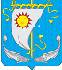 СОВЕТ ДЕПУТАТОВ СЕЛЬСКОГО ПОСЕЛЕНИЯ«АНДЕГСКИЙ СЕЛЬСОВЕТ» ЗАПОЛЯРНОГО РАЙОНАНЕНЕЦКОГО АВТОНОМНОГО ОКРУГАДевятое заседание 7 – го созываРЕШЕНИЕот 26.09.2023  года №  2Об утверждении (назначении) даты празднования дня села, дня Сельского поселения.В целях популяризации истории населенных пунктов, как важного направления в воспитании подрастающего поколения и сохранения традиций, заложенных предками, в рамках организации местных праздничных и иных зрелищных мероприятий, Совет депутатов Сельского поселения «Андегский сельсовет» Заполярного района Ненецкого автономного округа РЕШИЛ:1. Праздничные мероприятия, посвященные Дню деревни Андег Сельского поселения «Андегский сельсовет» Заполярного района Ненецкого автономного округа, проводить в третью субботу июня, ежегодно.2. Праздничные мероприятия, посвященные Дню Сельского поселения «Андегский сельсовет» Заполярного района Ненецкого автономного округа, проводить 08 августа раз в пять лет.3. В случае, если в силу непредвиденных обстоятельств невозможно провести праздничные мероприятия, посвященные Дню деревни Сельского поселения «Андегский сельсовет» Заполярного района Ненецкого автономного округа, Дню Сельского поселения «Андегский сельсовет» Заполярного района Ненецкого автономного округа в установленную дату, то дата проведения мероприятий устанавливается постановлением главы администрации Сельского поселения «Андегский сельсовет» ЗР НАО на любой выходной день. 4. Настоящее решение вступает в силу со дня его принятия и подлежит официальному опубликованию (обнародованию). 5. Опубликовать настоящее решение на стендах и официальном сайте поселения.Глава Сельского поселения«Андегский сельсовет» ЗР НАО:                                                 В.Ф. Абакумова